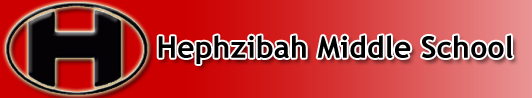 6th grade Team A Supply List(5) Composition Notebooks(3) 2 inch binders(3) packs of tab dividers (3) packs of index cardsStudent Planner for assignments Flash drive (2 GB)Pack of grid paper Notebook paper for bindersGlue stickScissors (Hard Handle Kids Value 5”) Pencils Colored PencilsMarkersPens (Red, Blue, and Black)Ear Buds Class Essentials (Hand Sanitizer, Clorox Wipes, and Kleenex)